Размножение и развитие млекопитающихРазмножение млекопитающих значительно отличается от размножения других позвоночных. Огромное количество зверей живородящие. Наблюдаемая у некоторых пресмыкающихся, земноводных и даже рыб живородность существенным образом отличается от живородности млекопитающих.Оплодотворенные яйца низших позвоночных задерживаются в яйцеводах самки, а зародыш получает все необходимые питательные вещества из запасов яйца. В противоположность этому мелкие яйца млекопитающих имеют ничтожное количество питательных веществ. Оплодотворение у млекопитающих внутреннее. Самец вводит сперматозоиды, созревающие в парных семенниках в тело самки при помощи копулятивного органа. Половые органы самки – парные яичники. В них созревают яйцеклетки. Созревшие яйцевые клетки поступают в парные яйцеводы, где происходит их оплодотворение. Оба яйцевода открываются в особый орган женской половой системы — матку. Матка — мускульный мешок, стенки которого способны сильно растягиваться. Оплодотворенная яйцеклетка прикрепляется к стенке матки, где происходит развитие плода. В месте прикрепления яйцеклетки к стенке матки развивается плацента или детское место. Зародыш соединен с плацентой пуповиной, внутри которой проходят его кровеносные сосуды. В плаценте через стенки сосудов из крови матери в кровь зародыша поступают питательные вещества и кислород, удаляется углекислый газ и другие, вредные для зародыша продукты жизнедеятельности. В момент рождения у высших зверей плацента отделяется от стенки матки и выталкивается наружу в виде последа.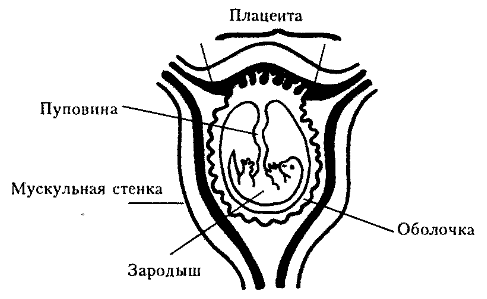 Положение зародыша в маткеОсобенности размножения и развития млекопитающих позволяют разделить их на три группы:яйцекладущиесумчатыеплацентарныеЯйцекладущие животныеК яйцекладущим относятся утконос и ехидна, обитающие в Австралии. В строении тела этих животных сохранилось много особенностей, свойственных пресмыкающимся: они откладывают яйца, а их яйцеводы открываются в клоаку, как мочеточники и кишечный канал. Яйца у них крупные, содержащие значительное количество питательного желтка. В яйцеводе яйцо покрывается еще слоем белка и тонкой пергаментнообраэной оболочкой. У ехидны в период кладки яиц (длиной до 2 см) кожа на брюшной стороне образует выводковую сумку, куда открываются протоки млечных желез, не образуя сосков. В этой сумке помещается яйцо и вынашиваетсяСумчатые животныеУ сумчатых, зародыш сперва развивается в матке, однако связь между зародышем и маткой недостаточна, гак как плацента отсутствует. В результате этого детеныши рождаются недоразвитыми и очень маленькими. После рождения они помещаются в особую сумку на брюхе матери, где расположены соски. Детеныши настолько слабы, что сначала неспособны сами сосать молоко, и оно периодически впрыскивается им в рот под действием мышц млечных желез. Детеныши остаются в сумке до тех пор, пока не станут способны к самостоятельному питанию и передвижению. К сумчатым относятся животные имеющие разнообразные приспособления к условиям жизни. Например, австралийский кенгуру передвигается прыжками, имея для этого сильно удлиненные задние конечности; другие приспособлены к лазанию по деревьям — медведь коала. К сумчатым относятся еще сумчатый волк, сумчатые муравьеды и другие.Эти две группы животных относят к низшим млекопитающим животным, а систематики выделяют два подкласса: подкласс яйцекладущие и подкласс сумчатые.Плацентарные животныеНаиболее высокоорганизованные млекопитающие относятся к подклассу плацентарные животные, или настоящие звери. Их развитие полностью происходит в матке, причем оболочка зародыша срастается со стенками матки, что и ведет к образованию плаценты, отсюда и название подкласса — плацентарные. Именно такой способ развития зародыша является наиболее совершенным.Следует отметить, что у млекопитающих хорошо развита забота о потомстве. Самки выкармливают детенышей молоком, согревают их своим телом, защищают от врагов, учат искать пищу и т. д.Большинство млекопитающих относятся к подклассу плацентарных. Их насчитывается свыше 4000 видов, обитающих в самых различных условиях: на суше, в воде, в почве, в воздухе. Они имеют для этого различные приспособления, особые черты, как во внешнем, так и внутреннем строении, в способах передвижения и добывания пищи, месте и образе жизни, способах питания и значении для человека. Учитывая вышеназванные признаки, плацентарные млекопитающие объединены в большое количество отрядов. Наиболее широко распространены представители таких отрядов, как насекомоядные, рукокрылые, грызуны, зайцеобразные, хищники, ластоногие, китообразные, парно и непарнокопытные, хоботные и приматы.Основные признаки подклассов млекопитающихОсновные признаки подклассов млекопитающихОсновные признаки подклассов млекопитающихОсновные признаки подклассов млекопитающихОсновные признаки подклассов млекопитающихОсновные признаки подклассов млекопитающихПодклассТип яйцеклетокРазвитие зародышаМлечные железыЗубная системаЧисло видовЯйцекладущиеОчень крупные (в диаметре до 15 мм), с большим количеством питательных веществ.Вне рганизма материОткрываются протоками на млечном поле, сосков нетЗубов нет3СумчатыеМелкие,бедны питательными веществами, окружены тонким слоем белкаВ матке, но плацента не образуется, детеныши рождаются недоразвитымиОткрываются протоками на сосках, расположенны в сумкеЗубы соответствуют молочным зубам плацентарных и не сменяются180ПлацентарныеОчень мелкие, лишены питательных веществВ матке, с плацентойОткрываются на сосках, расположенных на брюшной стороне телаМолочные и постоянныеСвыше 4000Характерные признаки основных отрядов плацентарных млекопитающих Характерные признаки основных отрядов плацентарных млекопитающих Характерные признаки основных отрядов плацентарных млекопитающих ОтрядХарактерные признакиПредставителиНасекомоядные Размеры тела средние и мелкие. Зубы однотипные, остробугорчатые. Передний конец головы у большинства вытянут в хоботок. Кора мозга без извилин и борозд Крот, еж, выхухоль, землеройка РукокрылыеПередние конечности видоизменены в крылья. Кости тонкие и легкие: грудина имеет киль. Большинство видов питаются насекомымиУшан, рыжая вечерницаГрызуныРазмеры тела — мелкие и средние. Сильно развиты резцы без корней, клыков нет. коренные зубы с плоскими жевательными поверхностями. Питаются преимущественно растительной пищей. Быстро размножаются, очень плодовитыБелка, бобр, суслик, бурундук, мыши, крысыЗайцеобразныеРазмеры тела небольшие. Резцов две пары. Вторая пара слабо развита и расположена позади первойЗаяц, кролик, пищухаХищныеХорошо развиты клыки и хищные зубы — предкоренные. Передний мозг хорошо развит, есть борозды и извилины. Питаются преимущественно животной пищей. Некоторые всеядныВолк, лиса, медведь, куница, тигрЛастоногиеКрупные животные. Живут в воде. Размножаются и линяют на суше. Обе пары конечностей преобразованы в ласты. Зубы как у хищниковМорж, тюлень, котик, сивучКитообразныеЖивут в воде. Размеры крупные, до гигантских. Передние конечности видоизменены в плавники, задних нет. Кожа голаяДельфин, китПарнокопытныеСредние или крупные. На ногах по четыре пальца, из которых хорошо развиты второй и третий. На пальцах — роговые копытаЛось, кабан, зубр, олень, короваНепарнокопытныеКрупные животные. Развит очень хорошо третий палец. На пальцах — копыта. Ключиц нетЛошадь, осел, зебраХоботныеРазмеры очень крупные. Нос и верхняя губа образуют хоботСлоныПриматыРазмеры тела различные. Мозговая часть черепа большая, глазницы направлены
вперед. На пальцах ногти. Большой палец может противостоять остальнымМартышка, павиан, шимпанзе, горилла